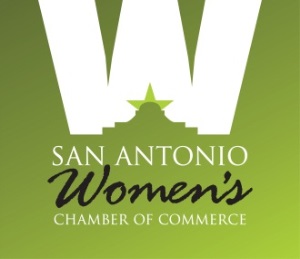 San Antonio Women’s Chamber of CommerceBoard of Director’s Meeting - April 1, 2019Institute of Texan Cultures – 801 Cesar Chavez Blvd, SATX 78233Don’t forget your 175 items for Golf Tourney!AgendaWelcome/Introductions			IsenbergPledge/Mission:				AllOur Mission is to promote the business, economic and leadership development of women.  While serving as a Board Member, I will demonstrate a passionate commitment to this Mission, the SAWCC stated goals, and the guiding principles that support them.  Additionally, I will be a positive agent of change and affect the collective decisions of this governing body. Finally, I will be a thoughtful and positive architect as we build and support our organization.Report from Secretary                                   DevlinApproval of MinutesReport from Treasurer                                    LealQuarterly Financials (Feb, May, Aug , Nov )Committee ReportsCommunications			Wyatt/Villarreal/Hughes(staff report)Education/Leadership Smart Women Series		Polanco /AnnunzioLeadership			Johnson / DocogBloomberg			Becher / HelmyEvents                                    		TaylorGolf				TaylorGala				BlackwoodPOWERhour! Luncheons	Scharf-ZeldesMixers				Gonzalez / SmolinksyMembership                                        Gavallos / SepulvedaCom. Involvement/Board Orient.	NeubertCharity of Choice 			CiaravinoMentorship Program 			Dayle-Van Buskirk / RattrayExecutive Director’s Report                         KatzOther BusinessAdjournment